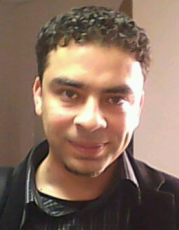 Mehmet KARAASLANPh.D., Associate Professor                                        Harran University, Food Engineering DepartmentOsmanbey Campus, Sanliurfa, Turkey63040Telephone:  +4143183669  e-mail:  mk385@cornell.eduPERSONAL DATA			DATE OF BIRTH09/02/1979			PLACE OF BIRTHIsparta / TURKEY			LANGUAGESTurkish (Native)English (Fluent)EDUCATION2004/2009                                    Cornell University, Ithaca, New York		Ph.D.1998/2002	Akdeniz University, Antalya, Turkey		Bachelor of SciencePROFESSIONAL APPOINTMENTS2016 - 	                   HARRAN UNIVERSITY (Food Engineering Department)                                      Şanlıurfa, Turkey		                   Associate Professor, Food Biochemistry – Food Biotechnology 2010 – 2016              HARRAN UNIVERSITY (Food Engineering Department)                                     Şanlıurfa, Turkey		                  Assistant Professor, Food Biochemistry – Food Biotechnology2004 – 2009             CORNELL UNIVERSITY (Food Science and Technology Department) 		                 Ithaca, New York	                       Research Assistant, Food Biotechnology    SCIENTIFIC and ADMINISTRATIVE APPOINTMENTS 2010 – 2013      	Harran University Journal of Agriculture				Editor in Chief    2013 -     		Harran University Food Engineering Department				Vice Chair        2015 – 2017               	Harran University Agriculture Faculty				Faculty Erasmus CoordinatorPUBLICATIONSKaraaslan Mehmet, Yılmaz Fatih Mehmet, Karaaslan Asliye, Vardin Hasan (2015). Synthesis and accumulation of anthocyanins in sour cherries during ripening in accordance with antioxidant capacity development and chalcone synthase expression. European Food Research and Technology. February 2016, Volume 242, Issue 2, pp 189-198Karaaslan Mehmet, Hrazdina Geza (2010). Characterization of an expansin gene and its ripening specific promoter fragments from sour cherry (Prunus cerasus L.) cultivars. Acta Physilogae Plantarum , 32(6), 1073-1084.Yılmaz Fatih Mehmet,Karaaslan Mehmet,Vardin Hasan (2015). Optimization of extraction parameters on the isolation of phenolic compounds from sour cherry (Prunus cerasus L.) pomace. Journal of Food Science and Technology, 52(5), 2851-2859.Karaaslan Mehmet,Yusuf Arslangray (2015). Aflatoxins B1, B2, G1, and G2 contamination in ground red peppers commercialized in Sanliurfa, Turkey. Environmental Monitoring and Assessment, 187(4): 184, Doi: 10.1007/s10661-015-4402-0Karaaslan Mehmet, Vardin Hasan, Varliklioz Suzan, Yilmaz Fatih Mehmet (2014). Antiproliferative and antioxidant activities of Turkish pomegranate (Punica granatum L.) accessions. International Journal of Food Science and Technology, 49(1), 82-90.Karaaslan Mehmet, Yılmaz Fatih Mehmet, Cesur Ozge, Vardin Hasan, Ikinci Ali, Dalgic Ali Coskun (2014). Drying kinetics and thermal degradation of phenolic compounds and anthocyanins in pomegranate arils dried under vacuum conditions. International Journal of Food Science and Technology, 49(2), 595-605.Karaaslan Mehmet, Ozden Mustafa, Vardin Hasan, Yilmaz Fatih Mehmet (2013). Optimisation of phenolic compound biosynthesis in grape (Bogazkere Cv.) callus culture. African Journal of Biotechnology, 12(25), 3922-3933.Karaaslan Mehmet, Ozden Mustafa, Vardin Hasan, Turkoglu Huseyin (2011). Phenolic fortification of yogurt using grape and callus extracts. LWT-Food Science and Technology, 44(4), 1065-1072.Ozden Mustafa, Karaaslan Mehmet (2011). Effects of cytokinin on callus proliferation associated with physiological and biochemical changes in Vitis vinifera L.. Acta Physilogae Plantarum, 33(4), 1451-1459.Ozden Mustafa, Vardin Hasan, Simsek Mehmet, Karaaslan Mehmet (2010). Effects of rootstocks and irrigation levels on grape quality of Vitis vinifera L. cv. Shiraz. African Journal of Biotechnology, 9(25), 3801-3807.Yılmaz Fatih Mehmet,Sultan Yüksekkaya,Vardin Hasan,Karaaslan Mehmet (2015). The effects of drying conditions on moisture transfer and quality of pomegranate fruit leather (pestil). Journal of the Saudi Society of Agricultural Sciences, Doi: 10.1016/j.jssas.2015.01.003Karaaslan Mehmet, Izol Gülsah (2014). Physicochemical Properties of Zivzik and GorumluPomegranates. Harran Tarım ve Gıda Bilimleri Dergisi, 18(1), 1-14.CONFERENCE PAPERSKaraaslan Mehmet, Yılmaz Fatih Mehmet, Vardin Hasan (2013). Physico-Chemical Properties of Traditional Pomegranate Sour Produced in Southeastern and Mediterranean Regions of Anatolia. The 2nd International Symposium on Traditional Foods from Adriatic to Caucasus.Karaaslan Mehmet, Yılmaz Fatih Mehmet, Yüksekkaya Sultan, Vardin Hasan (2013).  Pomegranate Pestil Production using Different Drying Methods.  The 2nd International Symposium on Traditional Foods from Adriatic to Caucasus. Karaaslan Mehmet, Hrazdina Geza (2009). Expansins in cherry: Expression of expansin proteins in cherries and detection of expansin promoter activity using agroinjection. 6th. International Post Harvest Symposium. Karaaslan Mehmet, Hrazdina Geza (2006). Investigating the role of expansin genes in the softening of cherries.. Sustainable Development and New Technologies for Agricultural Production in GAP Region. Seydim Atıf Can, Karaaslan Mehmet, Çetintaş Gülhan, Sağlam Hidayet (2004). Novel packaging development for dairy products.. Recent Developments in Dairy Science and Technology. RESEARCH PROJECTSRecombinant Expansin Production in Pichia pastoris for Using in Fruit Juice Industry, Principal InvestigatorCloning of Chalcone Synthase Genes from Sour Cherry Genome and Determination of Their Regulatory Effect on Anthocyanin Biosynthesis, Principal InvestigatorDetermination of Aflatoxin Biosynthesis in Red Pepper Powders, Principal InvestigatorDetermination of Effect of Drying Conditions on Pomegranate Aril Dehydration Kinetics and Quality, Principal InvestigatorProduction of Virus Free Materials from Sire and Kizilbanki Grape Varieties, ResearcherDetermination of Physicochemical Properties of Pomegranates Grown in South-East Anatolian Region, Principal Investigator